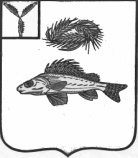 СОВЕТНОВОКРАСНЯНСКОГО МУНИЦИПАЛЬНОГО ОБРАЗОВАНИЯЕРШОВСКОГО РАЙОНА САРАТОВСКОЙ ОБЛАСТИРЕШЕНИЕот 15.09.2018  года								№ 1-5В соответствии с Законом Саратовской области от 02.08.2007 №157-ЗСО «О некоторых вопросах муниципальной службы в Саратовской области», руководствуясь Уставом Новокраснянского муниципального образования Ершовского муниципального района, Совет Новокраснянского муниципального образования Ершовского района РЕШИЛ:Внести в решение Совета Новокраснянского муниципального образования Ершовского муниципального района от 19.10.2007 №6/12 «Об утверждении Положения об аттестации муниципальных служащих Новокраснянского муниципального образования» следующие изменения:Абзац 6 пункта 15 Положения изложить в новой редакции:«о направлении отдельных муниципальных служащих для получения дополнительного профессионального образования»;Приложения №№ 1-4 к Положению изложить в новой редакции согласно приложению.Разместить настоящее решение на официальном сайте администрации Ершовского  муниципального района.Глава Новокраснянского МО                                                        Е.Ю. Кузнецова                                                                                                                                                                    Приложения к решению Совета                                                                       Новокраснянского МО от             15.09.2018 г.№ 1-5						Приложение №1 к Решению Совета                                                             Новокраснянского МО                                                              № 6/12 от «19» ноября 2007
Утверждаю
(наименование должности председателя
аттестационной комиссии)
____________________________
(подпись) 
"____" _________ 20__ года 
Форма 
графика проведения аттестации 
муниципальных служащих _______________________________________________________________________
(наименование аттестационной комиссии)
на 20___ год 
Заседание аттестационной комиссии проводится _______________________________________________(дата, время и место проведения аттестации)
Секретарь аттестационной комиссии ______________(Ф.И.О.)
(подпись)
                                                                                                              Приложение № 2 к Решению Совета                                                             Новокраснянского МО                                                              №6/12 от «19» ноября 2007
УТВЕРЖДЕНО 
________________________________ 
(должность, Ф.И.О. вышестоящего руководителя)
"__" ________ 20___ года 
Форма отзыва 
о служебной деятельности муниципального служащего 
*- уровень образования (среднее специальное/высшее); год окончания учебного заведения; полное наименование учебного заведения; наименование специальности и квалификация (по диплому);

**- от заведующего сектором и выше:

1 - явное отсутствие;

2 - низкий уровень;

3 - средний уровень;

4 - уровень выше среднего;

5 - высокий уровень.
                                                             Приложение № 3 к Решению Совета                                                             Новокраснянского МО                                                              №6/12 от «19» ноября 2007
Форма аттестационного листа муниципального служащего 
1. Фамилия, имя, отчество ___________________________________.
2. Год, число и месяц рождения ______________________________.
3. Сведения о профессиональном образовании, наличии ученой степени, ученого звания _____________________________________________

______________________________________________________________________________________________________. 
(когда и какое учебное заведение окончил, специальность и квалификация по образованию, ученая степень, ученое звание)

4. Замещаемая должность муниципальной службы на момент аттестации и дата назначения на эту должность __________________________.

5. Стаж муниципальной службы (в том числе стаж государственной гражданской службы)_____________________________________________. 

6. Вопросы к муниципальному служащему и краткие ответы на них
________________________________________________________________________________________________________________________________. 

7. Замечания и предложения, высказанные аттестационной комиссией _____________________________________________________________.

8. Дата предыдущей аттестации ______________________________.

Краткая оценка выполнения муниципальным служащим рекомендаций предыдущей аттестации_______________________________________.(выполнены, выполнены частично, не выполнены)
9. Решение аттестационной комиссии __________________________
_______________________________________________________________________________________________.
(соответствует замещаемой должности муниципальной службы или не соответствует замещаемой должности муниципальной службы)
10. Рекомендации аттестационной комиссии ___________________________________

_____________________________________________________________________________________. 
(о поощрении за достигнутые успехи в работе, в том числе о повышении в должности, или о направлении для получения дополнительного профессионального образования, или об улучшении деятельности)

11. Количественный состав аттестационной комиссии

На заседании присутствовало _____ членов аттестационной комиссии.

Количество голосов за _____, против.
12. Примечания.Дата проведения аттестации 
С аттестационным листом ознакомился _____________________________

(подпись муниципального служащего, дата)
                                                                                      Приложение № 4 к Решению Совета                                                             Новокраснянского МО                                                              №6/12 от «19» ноября 2007Форма протокола N  
заседания аттестационной комиссии _____________________________________________________________
(наименование аттестационной комиссии)
от ___________ 20__ года Повестка дня: 
В соответствии со статьей 18 Федерального закона "О муниципальной службе в Российской Федерации" и порядком работы аттестационной комиссии (наименование), утвержденным (наименование правового акта), состоялось заседание аттестационной комиссии, на котором проведена аттестация муниципальных служащих:

1. Ф.И.О., должность.

I. Слушали: информацию о служебной деятельности Ф.И.О., должность.

Докладывали:

Ф.И.О., должность секретаря комиссии.

Ф.И.О., должность непосредственного руководителя.

Аттестационная комиссия, заслушав информацию о служебной деятельности Ф.И.О., должность, задав ему вопросы и выслушав ответы, путем открытого голосования в отсутствие муниципального служащего единогласно решила:

признать, что Ф.И.О. ___________________________________ , (соответствует или не соответствует занимаемой должности)

рекомендовать __________________________.
Председатель
аттестационной комиссии _____________ _____________________ (подпись) (расшифровка подписи)

Заместитель председателя 
аттестационной комиссии _____________ _____________________
(подпись) (расшифровка подписи)
Секретарь 
аттестационной комиссии ______________ __________________
(подпись) (расшифровка подписи)
Члены 
аттестационной комиссии _____________________ ________________________(подпись) (расшифровка подписи)

_____________________ ________________________
(подпись) (расшифровка подписи)
О внесении изменений в решение Совета Новокраснянского муниципального образования Ершовского муниципального района от 19.10.2007 № 6/12N Наименование должности Фамилия, имя,
отчество Фамилия, имя, отчество руководителя, ответственного за представление необходимых документов Месяц Месяц Месяц Месяц Документы представляются в аттестационную комиссию

до "_____" __________20___года включительно Документы представляются в аттестационную комиссию

до "_____" __________20___года включительно Документы представляются в аттестационную комиссию

до "_____" __________20___года включительно Наименование структурного подразделения Наименование структурного подразделения Наименование структурного подразделения Ф.И.О. муниципального служащего Год рождения Замещаемая должность на момент аттестации Дата назначения на эту должность Образование: специальность и квалификация*Ф.И.О. руководителя Оцениваемые позиции Оценка руководителя Оценка руководителя Оценка руководителя Оценка руководителя Оценка руководителя Оценка руководителя 1 1 2 3 4 5 Профессиональные знания:основных путей социально-эконо-мического развития общества (в области специализации)федерального законодательства и законодательства области (применительно к обязанностям)федерального законодательства и законодательства области (по муниципальной службе)теории управления персоналом**Профессиональные навыки и умения:анализировать информацию и выделять из нее главное брать ответственность на себя организовать эффективную работу подчиненных**работать на компьютере работать с документами работать с людьми самостоятельно и быстро принимать решения создавать благоприятный климат в коллективе творчески и перспективно мыслить Профессионально важные качества:аккуратность дисциплинированность инициативность исполнительность ответственность принципиальность работоспособность целеустремленность бесконфликтность вежливость выдержанность рациональное восприятие критики справедливость личная примерность в работе стремление к самосовершенствованию Получение дополнительного профессионального образования за отчетный период Получение дополнительного профессионального образования за отчетный период Получение дополнительного профессионального образования за отчетный период Получение дополнительного профессионального образования за отчетный период Получение дополнительного профессионального образования за отчетный период Получение дополнительного профессионального образования за отчетный период Получение дополнительного профессионального образования за отчетный период Сведения о выполненных муниципальным служащим поручениях и подготовленных им проектах документов за отчетный период Сведения о выполненных муниципальным служащим поручениях и подготовленных им проектах документов за отчетный период Сведения о выполненных муниципальным служащим поручениях и подготовленных им проектах документов за отчетный период Сведения о выполненных муниципальным служащим поручениях и подготовленных им проектах документов за отчетный период Сведения о выполненных муниципальным служащим поручениях и подготовленных им проектах документов за отчетный период Сведения о выполненных муниципальным служащим поручениях и подготовленных им проектах документов за отчетный период Сведения о выполненных муниципальным служащим поручениях и подготовленных им проектах документов за отчетный период Недостатки и рекомендации по профессиональному и личностному росту Недостатки и рекомендации по профессиональному и личностному росту Недостатки и рекомендации по профессиональному и личностному росту Недостатки и рекомендации по профессиональному и личностному росту Недостатки и рекомендации по профессиональному и личностному росту Недостатки и рекомендации по профессиональному и личностному росту Недостатки и рекомендации по профессиональному и личностному росту Вывод о соответствии профессиональных качеств квалификационным требованиям по замещаемой должности (соответствует замещаемой должности муниципальной службы; не соответствует замещаемой должности муниципальной службы) Вывод о соответствии профессиональных качеств квалификационным требованиям по замещаемой должности (соответствует замещаемой должности муниципальной службы; не соответствует замещаемой должности муниципальной службы) Предложения и рекомендации по планированию карьеры служащего




Предложения и рекомендации по планированию карьеры служащего




"С отзывом ознакомлен (а)""С отзывом ознакомлен (а)""С отзывом ознакомлен (а)""С отзывом ознакомлен (а)""С отзывом ознакомлен (а)"Подпись руководителя _______________Подпись руководителя _______________Подпись служащего ___________Подпись служащего ___________Подпись служащего ___________Подпись служащего ___________Подпись служащего ___________"___" ____________ 20___ года "___" ____________ 20___ года "___" ____________ 20___ года "___" ____________ 20___ года "___" ____________ 20___ года "___" ____________ 20___ года "___" ____________ 20___ года Председатель аттестационной комиссии (подпись)(расшифровка подписи)Заместитель председателя аттестационной комиссии (подпись)(расшифровка подписи)Секретарь аттестационной комиссии (подпись)(расшифровка подписи)Члены аттестационной комиссии (подпись)(расшифровка подписи)(подпись)(расшифровка подписи)Председательствовал: Ф.И.О.Должность 

Присутствовали члены комиссии: 

Ф.И.О.